POZIV NA TESTIRANJENa temelju članka 107. stavka 9. Zakona o odgoju i obrazovanju u osnovnoj i srednjoj školi(Narodne novine broj 87/08, 86/09, 92/10, 105/10, 90/11, 5/12, 16/12, 86/12, 126/12, 94/13, 152/14, 07/17, 68/18, 98/19, 64/20, 151/22, 155/23, 156/23) i članka 14. stavka 1. Pravilnika o postupku zapošljavanja te procjeni i vrednovanju kandidata za zapošljavanje u OŠ Milna, Milna, Povjerenstvo za procjenu odnosno testiranje i vrednovanje kandidata za zapošljavanje (u daljnjem tekstu: Povjerenstvo) upućujePOZIV NA USMENO TESTIRANJEkandidatima koji ispunjavaju uvjete iz natječaja i koji su pravodobno dostavili svu traženu (potpunu) dokumentaciju, uz prijavu na natječaj, za radno mjesto učitelja/ice talijanskog jezika OŠ Milna, Milna, koji je objavljen na mrežnim stranicama i oglasnim pločama Hrvatskog zavoda za zapošljavanje te mrežnim stranicama i oglasnoj ploči OŠ Milna, Milna, dana 01.03.2024.godine.  Kandidati koji ispunjavaju uvjete i koji su pravodobno dostavili dokumentaciju, uz prijavu na natječaj, zbog zaštite osobnih podataka, biti će obaviješteni elektroničkim putem na e-mail adrese naznačene na prijavi na natječaj.Usmeno testiranje provest će se iz područja poznavanja i primjene propisa iz djelokruga rada, i to iz područja navedenih u članku 15. Pravilnika o postupku zapošljavanja te procjeni i vrednovanju kandidata za zapošljavanje u OŠ Milna koji je dostupan na mrežnoj stranici Škole. Prigodom usmenog testiranja članovi Povjerenstva procjenjuju profesionalnu edukaciju kandidata, specifična znanja, sposobnosti, vještine, profesionalne ciljeve i osobne karakteristike kandidata u neposrednoj vezi s radnim mjestom za koje je raspisan natječaj.Usmeno testiranje provest će se:Dana 21.03.2024. godine (četvrtak) u 10.00 satiu OŠ Milna-Milna, Žalo 15Datum i vrijeme održavanja usmenog testiranja  bit će dostavljen kandidatu na e-mail adresu najmanje 5 dana prije dana održavanja provjere.Mole se kandidati sa sobom ponijeti osobnu iskaznicu ili drugu identifikacijsku ispravu.Ako kandidat ne pristupi usmenoj provjeri znanja, smatrat će se da je povukao prijavu na natječaj.O rezultatima natječaja kandidati će biti obaviješteni putem mrežnih stranica OŠ Milna-Milna, http://www.os-milna.skole.hr/ u roku od petnaest (15) dana od dana sklapanja ugovora o radu s izabranim kandidatom (članak 23. Pravilnika o postupku zapošljavanja te procjeni i vrednovanju kandidata za zapošljavanje u OŠ Milna-Milna).Povjerenstvo za procjenu, odnosno testiranjei vrednovanje kandidata za zapošljavanjeOSNOVNA ŠKOLA MILNA BRAČ                                                                                                      Žalo 15, 21405 Milna                                                                                                      KLASA: 112-02/24-01/11                                                                                                                                        URBROJ: 2181-319-24-1                                                                                                          Milna, 14. ožujka 2024.    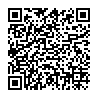 